Kreisschützenverband Braunschweig e.V.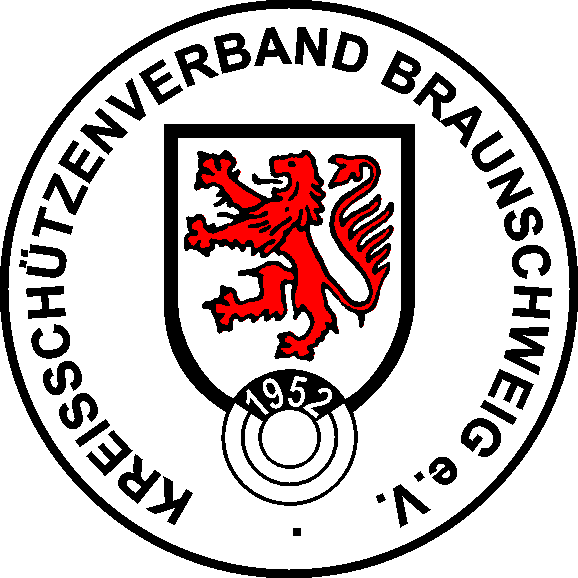 Hamburger Str. 53, 38114 BraunschweigAusschreibung zum SSL - Fortbildung 2021                               Höchstens 12 Personen nach Eingang der Meldung                                    Die Anmeldung wird nach zeitlicher Abfolge geordnet.                            Die Teilnehmer werden nur benachrichtig, wenn der                                  Lehrgang nicht stattfindet oder verlegt werden muss.Henning Hermanns                                            Wilfried Große     Vorsitzender                                                       Ref. Aus & FortbildungTermin:Ort:07.08.2021 von 10:00 – 17:00 UhrSchützenhaus Sandwüste Fridjof – Nansen – Str.29a38108 BraunschweigTel: 0531 – 352397Essen und Getränke werden im Schützenhaus Sandwüste angeboten.Mit gebrachten Speisen & Getränke dürfen im Schützenhaus nicht verzehrt werden.Teilnehmergebühr:Einmaliger Kostenanteil von 25,- €Anmeldung:Schriftlich: mit dem Anmeldeformular aus dem Internet Unvollständige Anmeldungen werden nicht berücksichtigt.Die Anmeldung ist vom Verein abzuzeichnen. Wer sich anmeldet trägt die Kosten, auch bei nicht Teilnahme. Die Anmeldung ist verbindlich.Meldeschluss:20.07.2021